Publish Your Self AssessmentYou will now attach and/or embed your self-assessment to the bottom of the blog post with the artifact you have chosen. You may choose to make this post private or public. After placing your artifact on a blog post, follow the instructions below.Categories - Self-AssessmentTags - Now tag your post using the tag that corresponds to the competency that you have written about. You can choose more than one. Please use lower case letters and be exact.#creativethinkingcc#communicationcc#criticalthinkingcc#socialresponsibilitycc#personalidentitycc#personalawarenessccUse the Add Document button located at the top of your post page and embed your self-assessment at the bottom of your blog post.Publish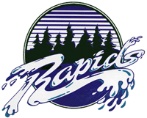 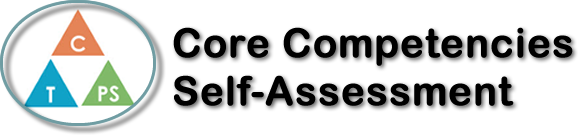 Name: Leah NathorstDate: Nov/22/19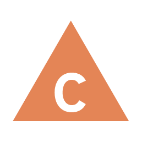 How does the artifact you selected demonstrate strengths & growth in the communication competency?In what ways might you further develop your communication competency?Self-ReflectionDescribe how the artifact you selected shows your strengths & growth in specific core competencies. The prompt questions on the left - or other self-assessment activities you may have done - may guide your reflection process.I selected my first article I wrote in journalism for my thinking competencies. In this article I showed how you could write and think more creativity while also giving people news. While writing this article about books, it taught me how to think more creativity and write more creatively to make the story a little more interesting to read. This first article really taught me how to take information I get and how to turn it into something that people will read and get their own information from.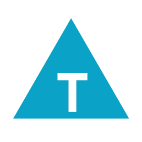 How does the artifact you selected demonstrate strengths & growth in the thinking competencies?In what ways might you further develop your thinking competencies?Self-ReflectionDescribe how the artifact you selected shows your strengths & growth in specific core competencies. The prompt questions on the left - or other self-assessment activities you may have done - may guide your reflection process.I selected my first article I wrote in journalism for my thinking competencies. In this article I showed how you could write and think more creativity while also giving people news. While writing this article about books, it taught me how to think more creativity and write more creatively to make the story a little more interesting to read. This first article really taught me how to take information I get and how to turn it into something that people will read and get their own information from.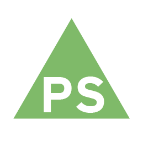 How does the artifact you selected demonstrate strengths & growth in the personal & social competencies?In what ways might you further develop your personal & social competencies?Self-ReflectionDescribe how the artifact you selected shows your strengths & growth in specific core competencies. The prompt questions on the left - or other self-assessment activities you may have done - may guide your reflection process.I selected my first article I wrote in journalism for my thinking competencies. In this article I showed how you could write and think more creativity while also giving people news. While writing this article about books, it taught me how to think more creativity and write more creatively to make the story a little more interesting to read. This first article really taught me how to take information I get and how to turn it into something that people will read and get their own information from.